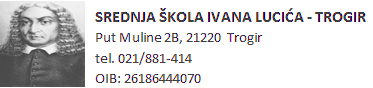 KLASA: 007-04/23-01-924URBROJ: 2184-31-01-23Trogir, 4.12.2023 godineNa temelju čl. 10.   Pravilnika o postupku zapošljavanja te procjeni i vrednovanju kandidata za zapošljavanje  Ravnatelj Škole dana 4.12. 2023. godine donosi ODLUKUObustavi natječajaI.Obustavlja se postupak natječaja  za zasnivanje radnog odnosa za radno mjesto nastavnik tjelesne i zdravstvene kulture – određeno  nepuno radno vrijeme 12 sati nastave tjedno , 1 izvršitelj koji je objavljen na stranicama zavoda za zapošljavanje i na stranicama Škole  dana 24.11.2023. godine zbog proceduralne pogreške.II.Ova Odluka stupa na snagu  danom donošenja  i objavljuje se na oglasnoj ploči i  na mrežnim stranicama Škole te se dostavlja Hrvatskom zavodu za zapošljavanje.                                                                                                   Ravnatelj:                                                                                                                mr.sc. Jakša Geić,prof. Dostaviti: 1.mrežn stranica Škole 2. Hrvatski zavod za zapošljavanje 